              Outdoor Classroom Weekly Checklist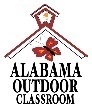               Outdoor Classroom Weekly Checklist              Outdoor Classroom Weekly Checklist              Outdoor Classroom Weekly Checklist              Outdoor Classroom Weekly Checklist              Outdoor Classroom Weekly Checklist              Outdoor Classroom Weekly Checklist              Outdoor Classroom Weekly Checklist              Outdoor Classroom Weekly Checklist              Outdoor Classroom Weekly Checklist              Outdoor Classroom Weekly Checklist              Outdoor Classroom Weekly Checklist              Outdoor Classroom Weekly ChecklistDATES:    TASKS:DATES:    TASKS:Mon, 3/2Wed, 3/4Fri, 3/6Mon, 3/9Wed, 3/11Fri, 3/13Mon, 3/16Wed, 3/18Fri, 3/23Mon, 3/25Wed, 3/27Pick up garbage.Pick up garbage.Clean the benches & tablesClean the benches & tablesEmpty the rain gaugeEmpty the rain gaugeRecord the weather data (in kiosk)Record the weather data (in kiosk)Water bushes & trees (if needed)Water bushes & trees (if needed)Suggestions: Use anti-bacterial wipes to clean benches & tables. Keep weather data records in kiosk by weather station.        Water the bushes & trees if it has not rained in 1-2 weeks, and hold the hose on the base of each for a count of 30.Suggestions: Use anti-bacterial wipes to clean benches & tables. Keep weather data records in kiosk by weather station.        Water the bushes & trees if it has not rained in 1-2 weeks, and hold the hose on the base of each for a count of 30.Suggestions: Use anti-bacterial wipes to clean benches & tables. Keep weather data records in kiosk by weather station.        Water the bushes & trees if it has not rained in 1-2 weeks, and hold the hose on the base of each for a count of 30.Suggestions: Use anti-bacterial wipes to clean benches & tables. Keep weather data records in kiosk by weather station.        Water the bushes & trees if it has not rained in 1-2 weeks, and hold the hose on the base of each for a count of 30.Suggestions: Use anti-bacterial wipes to clean benches & tables. Keep weather data records in kiosk by weather station.        Water the bushes & trees if it has not rained in 1-2 weeks, and hold the hose on the base of each for a count of 30.Suggestions: Use anti-bacterial wipes to clean benches & tables. Keep weather data records in kiosk by weather station.        Water the bushes & trees if it has not rained in 1-2 weeks, and hold the hose on the base of each for a count of 30.Suggestions: Use anti-bacterial wipes to clean benches & tables. Keep weather data records in kiosk by weather station.        Water the bushes & trees if it has not rained in 1-2 weeks, and hold the hose on the base of each for a count of 30.Suggestions: Use anti-bacterial wipes to clean benches & tables. Keep weather data records in kiosk by weather station.        Water the bushes & trees if it has not rained in 1-2 weeks, and hold the hose on the base of each for a count of 30.Suggestions: Use anti-bacterial wipes to clean benches & tables. Keep weather data records in kiosk by weather station.        Water the bushes & trees if it has not rained in 1-2 weeks, and hold the hose on the base of each for a count of 30.Suggestions: Use anti-bacterial wipes to clean benches & tables. Keep weather data records in kiosk by weather station.        Water the bushes & trees if it has not rained in 1-2 weeks, and hold the hose on the base of each for a count of 30.Suggestions: Use anti-bacterial wipes to clean benches & tables. Keep weather data records in kiosk by weather station.        Water the bushes & trees if it has not rained in 1-2 weeks, and hold the hose on the base of each for a count of 30.Suggestions: Use anti-bacterial wipes to clean benches & tables. Keep weather data records in kiosk by weather station.        Water the bushes & trees if it has not rained in 1-2 weeks, and hold the hose on the base of each for a count of 30.Suggestions: Use anti-bacterial wipes to clean benches & tables. Keep weather data records in kiosk by weather station.        Water the bushes & trees if it has not rained in 1-2 weeks, and hold the hose on the base of each for a count of 30.DATEWRITE  YOUR  OUTDOOR  CLASSROOM  OBSERVATIONS  BELOWWRITE  YOUR  OUTDOOR  CLASSROOM  OBSERVATIONS  BELOWWRITE  YOUR  OUTDOOR  CLASSROOM  OBSERVATIONS  BELOWWRITE  YOUR  OUTDOOR  CLASSROOM  OBSERVATIONS  BELOWWRITE  YOUR  OUTDOOR  CLASSROOM  OBSERVATIONS  BELOWWRITE  YOUR  OUTDOOR  CLASSROOM  OBSERVATIONS  BELOWWRITE  YOUR  OUTDOOR  CLASSROOM  OBSERVATIONS  BELOWWRITE  YOUR  OUTDOOR  CLASSROOM  OBSERVATIONS  BELOWWRITE  YOUR  OUTDOOR  CLASSROOM  OBSERVATIONS  BELOWWRITE  YOUR  OUTDOOR  CLASSROOM  OBSERVATIONS  BELOWWRITE  YOUR  OUTDOOR  CLASSROOM  OBSERVATIONS  BELOWWRITE  YOUR  OUTDOOR  CLASSROOM  OBSERVATIONS  BELOW